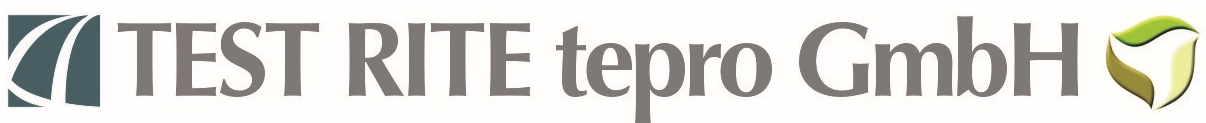 Die TEST RITE tepro GmbH ist der erfolgreiche Zusammenschluss von der TEST RITE GERMANY IMPORT GMBH, sowie der TEST-RITE International (Germany) GmbH und der tepro Garten GmbH. Der TEST RITE Konzern ist ein weltweit operierender Handelskonzern mit über 5000 Mitarbeitern. Unsere deutsche Zentrale befindet sich in Rödermark im Rhein- Main-Gebiet. Ein weiterer Standort ist in Hamburg ansässig. Wir beliefern führende Einzelhandelsketten sowie den Online- Handel in der Bundesrepublik und dem deutschsprachigen Ausland. Die TEST RITE tepro GmbH ist zudem die Generalagentur der Keter-Gruppe für Deutschland. Zu unseren Produkten gehören alle Arten von Grillgeräten, Gartenmöbel, Gerätehäuser für den Outdoor-Bereich sowie nützliche und dekorative Artikel für Heim und Büro.Zur Verstärkung unseres Teams in Rödermark suchen wir ab sofort eine/n SAP Business One Anwender (m/w/d) Ihr zukünftiges Aufgabengebiet:Zentrale Rolle bei der Betreuung und Weiterentwicklung unseres ERP-Systems SAP Business OneVerantwortung für das Entwickeln und Testen von Erweiterungen und Add-OnsEigenständige Erarbeitung und Umsetzung von Prozessen basierend auf AnwenderanforderungenErstellung und Bearbeitung von SQL-Abfragen sowie Generierung von Auswertungen/StatistikenVerantwortlich für das Monitoring, Troubleshooting und die StörungsbehebungIhr Profil: Abgeschlossene Berufsausbildung oder Studium im IT- BereichSAP Business One Kenntnisse und SQL Kenntnisse Erfahrung mit Coresuite, Customize oder SQL Datenbankadministration ist von VorteilErfahrung mit EDI Anbindungen Sehr gute Englischkenntnisse in Wort und Schrift Wir bieten: Eine attraktive und leistungsgerechte VergütungFlexible Arbeitszeiten durch Gleitzeitregelung 30 Urlaubstage Ein angenehmes Betriebsklima mit Kaffee, Tee und Obst zur freien Verfügung Ein eigenverantwortliches Arbeitsgebiet mit viel Gestaltungsfreiheit, flachen Hierarchien und eine offene und partnerschaftliche Gesprächs- und UnternehmenskulturEin dankbares Team wartet darauf, Erfolge im SAP Business One Bereich gemeinsam zu feiern